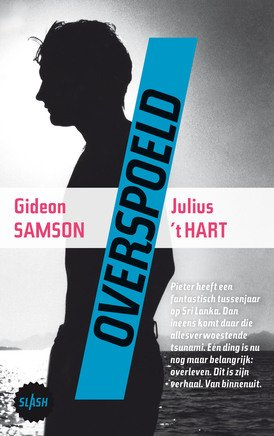 1. Zakelijke gegevensDe titel van het boek is Overspoeld en het is geschreven door Gideon Samson (34). De uitgeverij waar het boek is uitgegeven is Em. Querido’s Uitgeverij, die uitgeverij staat in Antwerpen en Amsterdam. Dit is de derde druk van het boek uit 2015 en het heeft 173 bladzijde inclusief nabeschouwing. Het boek heeft verschillende genres, waaronder Jeugd roman, waargebeurd, thriller en detective. Er staat geen ondertitel op de voorkant maar wel twee motto’s op bladzijde 2:  ‘’voor de echte Julius, die mij mee op reis nam en me de wereld liet zien” – GS“For the people of Sri Lanka, who taught me to open my heart and face everything in Life with a smile ‘’ – JtHGS staat voor Gideon Samson en JtH staat voor Julius ’t Hart, de twee schrijvers.2. Relevante gegevens over de schrijverGideon Samson is geboren in Den Haag in 1985. Hij ging samen met zijn zussen naar een montessoribasisschool waar hij veel mocht schrijven. Naast zijn Schoolwerk schreef hij veel verhalen en gedichtjes. Toen hij acht was wilde hij graag profvoetballer worden en als dat niet zou lukken schrijver, want ‘’Waarom zou je niet datgene doen wat je het leukste vindt’’. Hij voetbalde veel maar werd niet gescout door een profclub. Hij was redacteur van de                                                                                   schoolkrant en vond schrijven even leuk als                                                                                             voetballen. Op zijn zestiende werd hij toch gescout                                                                                    door een profclub, maar hij wist dat hij niet verder                                                                                                    wilde in voetbal. Na dat hij zijn eindexamen had                                                                                                                                                                gehaald ging hij in Amsterdam Nederlands studeren,                                                              maar die studie maakte hij niet af. Halverwege de                                                                         studie dacht hij weer “waarom zou je niet datgene                                                                                            doen wat je het leukste vindt “en hij begon een                                                                       verhaal te schrijven en zo was zij eerste boek                                                     geboren. Zijn eerste boek: Niks zeggen! Dat boek                                                                             kreeg een Met vlag en wimpel van de Griffel Jury. Zijn tweede boek, ziek, werd bekroond met de Zilveren Griffel. Na twee boeken ging hij verder met zijn studie en schreef hij de jeugdliteratuur boeken Met je hoofd boven water, Zwarte Zwaan bekroond met de Zilveren Griffel, Overspoeld bekroond met de Gouden Lijst, 70 Tricks um nicht baden zu gehen, Eilanddagen, Sternschnuppensommer en Zeb.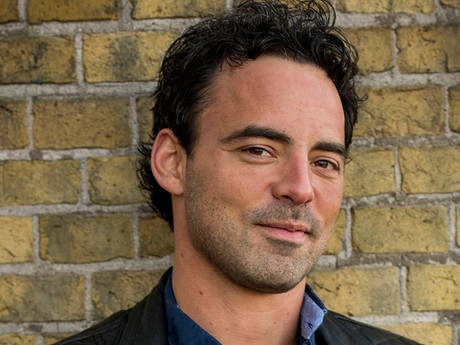 Julius ’t Hart is een vrij onbekende schrijver waar Gideon mee samen heeft gewerkt voor dit boek. Hij in 2004 ook vrijwilligers werk gedaan heeft op Sri Lanka en daar is het boek ook deel op gebaseerd.3. SamenvattingHet verhaal gaat over Pieter die na zijn eindexamens naar Sri Lanka gaat om als vrijwilliger Engelse les te gaan geven aan dove en blinde kinderen. Toen hij bijna weer naar huis moest ging hij nog een paar dagen vakantie vieren aan de kust met zijn collega Josh die intussen een goede vriend van hem is geworden. Aan de kust ontmoeten ze twee Zweedse vriendinnen, Elin en Isabelle, en pieter wordt verliefd op Elin, een van de twee Zweedse vriendinnen. Ook ontmoeten ze de Australische Andrew. Met z’n vijven brengen ze de dag door met veel gepraat, gelach en veel cocktails. In de avond gingen Elin en Pieter weg van het gezelschap en brachten ze samen de nacht door op het strand, maar midden in de nacht kwam er een vloedgolf over het land heen die alles verwoeste. Pieter bracht zijn vriend en Elin in veiligheid, maar hij kon Isabelle, de andere vriendin, nergens vinden. In de ochtend gingen ze haar nog een keer zoeken, maar ze kwamen al snel tot de conclusie dat ze waarschijnlijk is mee gesleurd door de vloedgolf het water in. Toen hij weer in Nederland aan kwam wilde hij de traumatische gebeurtenis zo snel mogelijk vergeten en wou hij daarom ook geen contact meer met Elin. Ook was hij er achter gekomen dat ze thuis een vriend had. Het trauma werd steeds heftiger voor hem en hij kreeg zelfs last van waanbeelden. Hij zag dan twee engelen: Isabelle en Elin. Na vijf jaar lukt het hem eindelijk om de gebeurtenis te laten bezinken, tot dat hij op eens een facebook berichtje krijgt van Elin. Net voordat de finale van het wereldkampioenschap voetbal begon vertelde ze dat ze een zoon had die Pontus heet, en bijna vijf jaar oud is. Toen het nieuws door drong snapte hij al gauw dat het kind van hem was en praatte even met Pontus. Hij beloofde dat hij binnen kort zou langs komen, maar na het telefoontje zag hij de engelen weer en kwam het witte licht. Steeds tussen door het verhaal speelt er zich het WK voetbal af tussen Nederland en Spanje.4. Verhaaltechniek4.1Het verhaal speelt zich af in Nederland, bij Pieter Thuis, en in Sri Lanka, op de school voor dove en blinde kinderen en aan de kust. Het is logisch dat het verhaal deels afspeel bij hem thuis, want steeds door het verhaal komen er stukjes over het WK voetbal Nederland tegen Spanje. En dat stuk op Sri Lanka is, omdat Julius ’t Hart vrijwilligers werk deed op Sri Lanka. Het verhaal speelt zich af in 2009 en in 2004, want op bladzijde 24 staat “het was dus vijfenhalf jaar geleden, het was kerst in de zon. 25 december 2004, rond elf uur ’s ochtends, zat ik op het prachtige, witte strand van een nog niet door massa’s toeristen ontdekt dorpje.” In het verhaal zitten steeds flashbacks naar 2004. Ook heeft Pieter het steeds over vijf jaar later en dat is in 2009 en dat loopt door tot midden 2010, want toen was het WK voetbal Spanje tegen Nederland die eindigde met 1 – 0 wat ook aan het einde van het boek wordt vermeld.4.2De hoofdpersoon pieter is een achttien jarige jongen die na zijn eindexamens als vrijwilliger Engelse les geeft aan dove en blinde kinderen op Sri Lanka. Hij heeft samen met zijn collega/vriend veel mensen gered tijdens de overstroming.De bijfiguren zijn John, Elin en Isabelle. John is de collega en vriend van pieter waarmee hij na het vrijwilligers werk een paar dagen vakantie viert aan de kust.Elin is het Zweedse meisje waar Pieter verliefd op wordt en waar hij aan het einde van het verhaal er achter komt dat hij een kind van haar heeft.4.3Het verhaalperspectief is personaal, want er is één verteller (Pieter) die verteld over zijn trauma en wat er na vijf jaar met hem gebeurd. Dat is best duidelijk, omdat er op de voorkant een kort stukje tekst staat waar ook in staat “dit is zijn verhaal. Van binnenuit”. Het verhaal bevat veel flashbacks die het verhaal duidelijker maken zodat je bijvoorbeeld snapt wie Elin is. In het boek zit geen proloog en ook geen epiloog, wel staat er een voor beschouwing en een na beschouwing in het boek. Tussen de hoofdstukken door zitten voetbal gerelateerde hoofdstuk titels zoals: “Eerste Helft”, “Rust” en “Tweede Helft”.4.4Er zijn twee motieven in het boek, de voetbalwedstrijd en de engelen, dat zijn allebei verhaalmotieven. Het verhaal begint met de voetbalwedstrijd, gaat tussendoor nog even over de voetbalwedstrijd en eindigt deels met de voetbalwedstrijd. Op bladzijde 27 begint hij met de woorden “Zweedse engel” en sinds dat stukje in het boek komt het wort engel, engelen of een beschrijving die naar engelen wijst vaak gebruikt. Op bladzijde 50 had hij het over “onzichtbare handen” en “een onzichtbare stem” die met “een onzichtbare vinger” door zijn schedel op een knopje drukte waardoor het licht uitging.4.5De rode draad van het verhaal is het Trauma wat hij heeft opgelopen en waar hij over verteld.4.6De titel van het boek is “Overspoeld”, dat is best wel logisch, omdat Pieter een tsunami meemaakt die het hele land “overspoeld” en dat is een belangrijk deel van het verhaal.5. BeoordelingIk raad het boek aan om te lezen als je en veertien tot achttien jarige lezer bent die van aangrijpende non-fictie verhalen houdt, want het boek is gebaseerd op het waargebeurde verhaal van Julius ’t Hart die vrijwilligerswerk heeft gedaan op Sri Lanka. Het boek is voor ongeveer veertien tot achttien jarige lezers, omdat het naar mijn mening vlot is geschreven. Het taal gebruik is informeel bijvoorbeeld de titel op bladzijde 21 “twee engelen in m’n kop”. Het is zeker niet voor jongere kinderen, want in het boek gaat het ook over seks, bladzijde 13 “ik had toen nog geen seks gehad.”. Ik vind het verhaal zelf best spannend, maar ook een beetje voorspelbaar, want toen Elin hem een vriendschapsverzoek stuurde via facebook dacht ik al “hij heeft vast een kind van haar” en ja hoor. Toch vond ik het deel met de tsunami spannend, dat deel gaf me ook aandrang om verder te lezen, omdat ik het in eerste instantie het een beetje saai begon de vinden. Wel vindt ik het vervelend dat alle dingen die door niet-Nederlanders worden gezegd ook in die taal staan, die stukjes kon ik daarom ook soms niet begrijpen. Door dit boek ben ik gaan denken dat je van het leven moet genieten, omdat er zo maar iets ergs kan gebeuren, dat is ook een rede waarom ik het boek aanraad.